JOB DESCRIPTION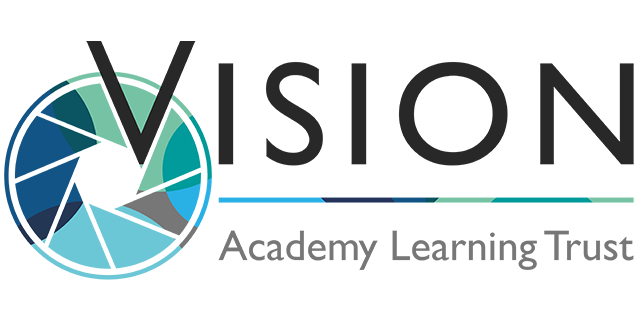 MAIN DUTIES/RESPONSIBILITIESServing meals to students and staff.Operating and cleaning catering equipmentMaintaining standards of cleanliness and hygiene in the kitchen and associated areas, including the dining halls.Preparing and clearing away dining areas and service areas.Basic Food Preparation Ensuring that only the correct cleaning materials are usedTo be aware of COSHH in relation to the above activities and the school’s needsBe trained in First Aid at workTo observe Health and Safety regulations and guidelines by:Following agreed risk assessment when moving furniture etc. to cleanEnsuring that cleaning materials are safely stored, and are not accessible to pupilsAlerting appropriate staff of potential Health & Safety risks or hazards encountered during their duties.To be aware of and follow Campus policies and proceduresGeneral AccountabilitiesParticipate in team Meetings with the Catering Manager.Attend staff briefings, staff meetings and PD training sessions, at the direction of the Operations Manager.Attend relevant CPD. These duties are neither exclusive nor exhaustive, and the post holder will be required to undertake other duties and responsibilities, which the Academy Trust may determine.The Academy Trust is committed to safeguarding and promoting the welfare of children and expects all staff and volunteers to share this commitment.Signed:Date:PERSON SPECIFICATION – Learning Support AssistantIssues arising from references will be taken up at interview, all appointments are subject to satisfactory referencesPOST TITLE:Kitchen AssistantGRADE:Grade C SCP 3 (15 hours per week, TTO + 5 days)REPORTING RELATIONSHIP:Catering Manager/Operations ManagerJOB PURPOSE:To work under the direct instruction of the Catering Manager to prepare and serve food and ensure the campus kitchen and all associated areas are kept clean, hygienic and safe.ESSENTIALESSENTIALESSENTIALESSENTIALDESIRABLEDESIRABLEDESIRABLECriteria No.ATTRIBUTEStage IdentifiedCriteriaNo.ATTRIBUTEStage IdentifiedQualifications & Education E1Foundation Certificate in Food Safety Level 2 or willingness to train to achieve thisAF,CD1D2First Aid qualificationWillingness to be trained as a First Aider to deal with minor incidents.AF,CAF,CExperience & KnowledgeE2E3Working within a team environment Understanding of Health and Safety issues and COSHHAF,I, RD3Team working within a catering settingAFESSENTIALESSENTIALESSENTIALESSENTIALDESIRABLEDESIRABLEDESIRABLECriteria No.ATTRIBUTEStage IdentifiedCriteriaNo.ATTRIBUTEStage IdentifiedSkillsE4E5Good oral communication skillsThe ability to prioritise, plan and organisework as part of a teambe flexible in responding to reasonable requestsAF,I,RAF,I,RPersonal AttributesE6E7E8E9E10• Energy, vigour and perseverance.• Self confidence and initiative.• Enthusiasm and commitment.• Reliability, resilience and integrity.• Personal impact and presence.AF,IAF,I,RD4• Have a willingness to be part of a whole school/campus collaborative learning culture.ESSENTIALESSENTIALESSENTIALESSENTIALDESIRABLEDESIRABLEDESIRABLECriteria No.ATTRIBUTEStage IdentifiedCriteriaNo.ATTRIBUTEStage IdentifiedSpecial RequirementsE11Suitable to work in a school with children/young peopleAF,R,IKey – Stage identifiedAFApplication FormCCertificatesTTestsPPresentationIInterviewRReferencesDDisclosure